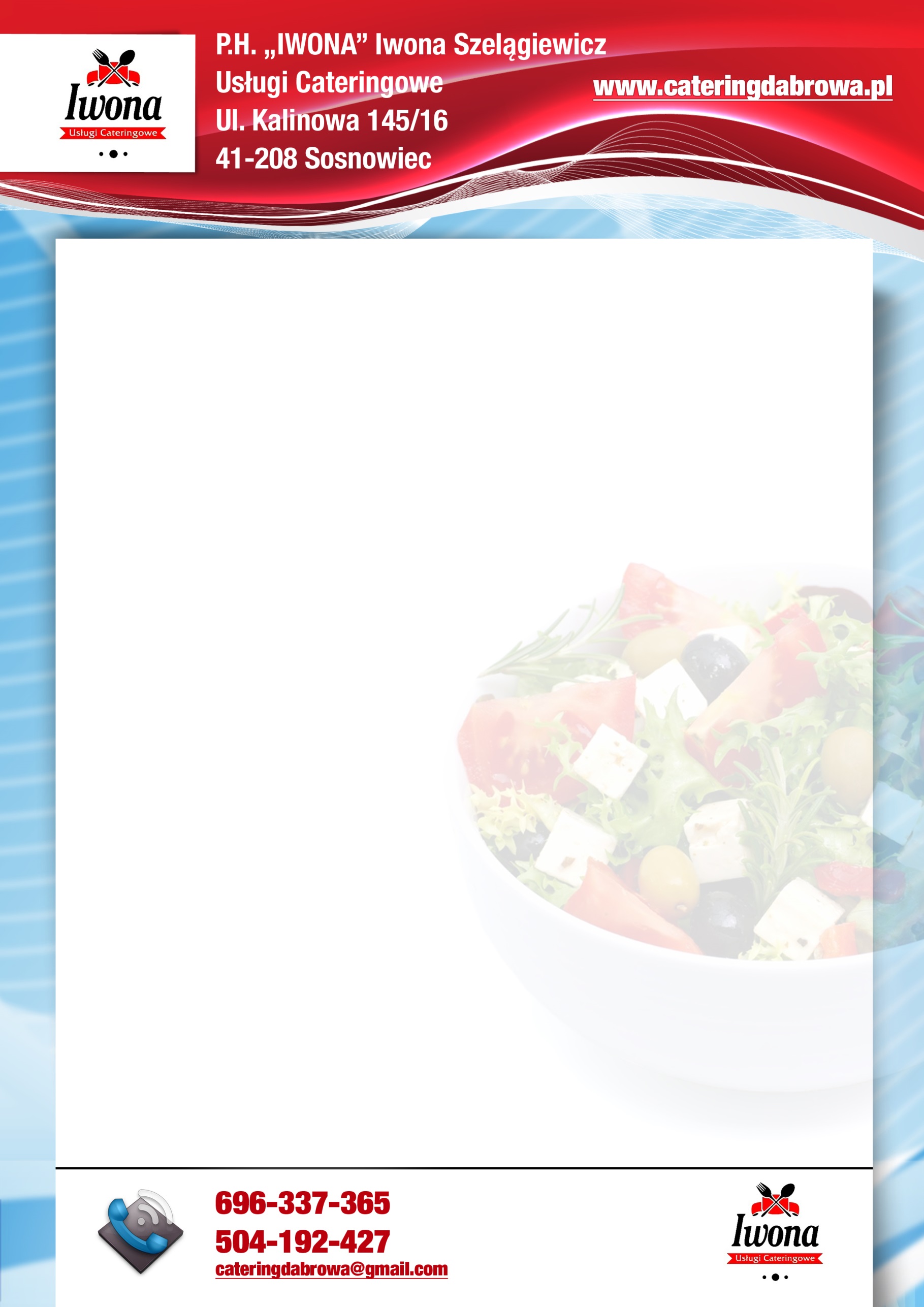 xsza